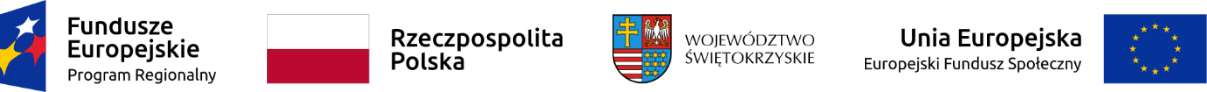 ROPS-II.052.1.8.2022                                                                                              Kielce,………..2022.r.ZAPYTANIE OFERTOWEZAMAWIAJĄCYWojewództwo	Świętokrzyskie –Urząd Marszałkowski Województwa Świętokrzyskiego,Al. IX Wieków Kielc 3, 25-516 Kielce, NIP: 9591506120, REGON: 291009337PRZEDMIOT ZAMÓWIENIAPrzedmiotem zamówienia jest organizacja i przeprowadzenie spotkania „Bez barier z ekonomią społeczną” pod nazwą „Bezpieczny Senior w sieci i w realu”. Zamówienie zostanie wykonane w ramach projektu pozakonkursowego „Świętokrzyska Ekonomia Społeczna” realizowanego przez Regionalny Ośrodek Polityki Społecznej Urzędu Marszałkowskiego Województwa Świętokrzyskiego, współfinansowanego ze środków Europejskiego Funduszu Społecznego w ramach Regionalnego Programu Operacyjnego Województwa Świętokrzyskiego na lata2014-2020, Oś Priorytetowa 9 Włączenie społeczne i walka z ubóstwem, Działanie 9.3 Wspieranie ekonomii                                         i przedsiębiorczości społecznej w celu ułatwienia dostępu do zatrudnienia, Poddziałanie 9.3.2 Koordynacja działań na rzecz ekonomii społecznej.Szczegółowy Opis Przedmiotu Zamówienia znajduje się w Załączniku Nr 1 do niniejszego zapytania ofertowego.Kod CPV - 8000000-4TRYB UDZIELENIA ZAMÓWIENIAZ uwagi na fakt, że szacunkowa wartość zamówienia nie przekracza wartości 130 000,00 złotych, postępowanie prowadzone jest bez stosowania przepisów ustawy z dnia 11 września 2019 r. zgodnie z Art. 2 ust. 1 pkt. 1 Prawo zamówień publicznych (t.j. Dz. U.2021 poz. 1129).TERMIN I MIEJSCE ŚWIADCZENIA USŁUGIPlanowany termin – 2 czerwiec 2022 r. , w godzinach 10:00 – 15:00. Miejsce: o charakterze turystyczno-edukacyjnym na terenie województwa świętokrzyskiego. Miejsce poza Kielcami do 25 km, dostosowane do potrzeb osób  z niepełnosprawnościami. Obiekt, w którym będzie się odbywać spotkanie powinien posiadać scenę na wolnym powietrzu (wraz                                                 z nagłośnieniem/sprzętem/infrastrukturą) umożliwiające przeprowadzenie występów artystycznych oraz miejsca, gdzie zostaną przeprowadzone warsztaty. Teren leśno-rekreacyjny z licznymi ścieżkami spacerowymi.FORMA WSPÓŁPRACY                    UmowaWYMAGANIA WOBEC WYKONAWCYWykonawca musi posiadać niezbędne uprawnienia, doświadczenie oraz potencjał organizacyjny i ekonomiczny do wykonania zamówienia.Wykonawca zamówienia dysponuje odpowiednim potencjałem technicznym oraz zasobami zdolnymi do wykonania zamówienia.Sytuacja ekonomiczna i finansowa Wykonawcy powinna być na tyle stabilna, aby zapewnić prawidłowe wykonanie przedmiotu zamówienia.Z udziału postępowaniu wykluczeni są wykonawcy, którzy spełniają przesłanki określone w  art. 7 ust. 1 ustawy z  13 kwietnia 2022 r. o szczególnych rozwiązaniach 
w zakresie przeciwdziałania wspieraniu agresji na Ukrainę oraz służących ochronie bezpieczeństwa narodowego (Dz. U z 2022, poz.835 ).OPIS SPOSOBU PRZYGOTOWANIA OFERTYKażdy Wykonawca ma prawo złożyć tylko jedną ofertę.Ofertę należy sporządzić na formularzu ofertowym według wzoru stanowiącego Załącznik nr 2 do niniejszego zapytania ofertowego (Formularz Ofertowy).                               W przygotowanej ofercie należy wskazać cenę netto i cenę brutto (netto + podatek VAT). Wykonawca uwzględni w cenie wszelkie koszty realizacji przedmiotu zamówienia.Oferta powinna zostać podpisana przez osobę (osoby) uprawnioną do reprezentowania Wykonawcy.Zamawiający nie dopuszcza składania ofert częściowych.W przypadku uznania za najkorzystniejszą ofertę złożoną przez Wykonawcę drogą elektroniczną na wskazany adres e-mail Zamawiający zażąda dostarczenia złożonej oferty w oryginalnej formie pisemnej przed podpisaniem umowy.MIEJSCE I TERMIN SKŁADANIA OFERT
Ofertę należy przesłać w formie skanu za pomocą poczty elektronicznej na adres mailowy: katarzyna.wierzbicka@sejmik.kielce.pl  wpisując w tytule: „Oferta –Bez barier z ekonomią społeczną” Ofertę należy składać do dnia  6.05.2022 r. do godz. 12.00Oferty złożone po terminie nie będą rozpatrywane.KRYTERIA OCENY OFERT
Cena (C) - 90 %, gdzie 1 % - 1 pkt.„Fair trade” (F), użycie kawy ze znakiem „Fair trade” lub równoważnym - 10 %, gdzie 1 % - 1 pkt.ZASADY PRZYZNAWANIA PUNKTÓW.	
	Cena oferty (C) - liczba punktów dla każdej ocenianej oferty zostanie wyliczona wg poniższego wzoru, gdzie zaokrąglenia dokonane zostaną z dokładnością do dwóch miejsc po przecinku (max. 90 pkt):C min		C = ------------------ x 90 pkt		gdzie 1 pkt = 1%			   C bad gdzie:C  	-	ilość punktów badanej oferty w kryterium cenyC min	-	cena oferty (brutto) najniższa spośród wszystkich ofertC bad	-	cena oferty (brutto) badanej oferty.
 „Fair trade” (F), waga 10 % użycie kawy ze znakiem „Fair trade” lub innym równoważnym. Dodatkowe punkty zostaną przyznane za uwzględnienie w ofercie, na potrzeby świadczenia usługi cateringowej będącej przedmiotem zamówienia kawy, która została wyprodukowana w sposób zapewniający, że producenci lub pracownicy plantacji otrzymali zapłatę umożliwiającą pokrycie kosztów produkcji i zapewnienie podstawowych potrzeb niezbędnych dla prowadzenia godnego życia. Dodatkowe punkty zostaną przyznane według następujących zasad: uwzględnienie  w ofercie kawy spełniającej wymagania określone przez zamawiającego - 10 pkt, brak uwzględnienia  w ofercie kawy spełniającej wymagania określone przez zamawiającego - 0 pkt.	 Za najkorzystniejszą zostanie uznana oferta, która w wyniku oceny uzyska największą sumaryczną liczbę punktów.	
Wynik punktowy (Wp), obliczoną wg poniższego wzoru:                WP = C + F WARUNKI PŁATNOŚCIPodstawą do uregulowania płatności za wykonaną usługę będzie Protokół zdawczo - odbiorczy podpisany bez zastrzeżeń przez strony umowy.Płatność  zostanie  uregulowana  przelewem  na  rachunek  bankowy  wskazany przezWykonawcę po należytym wykonaniu usługi i dostarczeniu do siedziby Zamawiającego przez Wykonawcę prawidłowo wystawionej faktury VAT/rachunku, w terminie 14 dni (od daty doręczenia).INFORMACJE DODATAKOWEWykonawca może wprowadzić zmiany w złożonej ofercie lub ją wycofać, pod warunkiem, że uczyni to przed upływem terminu składania ofert. Zarówno zmiana, jak i wycofanie oferty wymaga zachowania formy pisemnej.Zamawiający zastrzega sobie prawo zwrócenia się do Wykonawcy z prośbą                                   o uzupełnienie złożonej oferty lub udzielnie wyjaśnień.Zamawiający o wyborze najkorzystniejszej oferty poinformuje wyłącznie Wykonawcę wybranego do realizacji zamówienia.Wykonawca, którego oferta zostanie wybrana do realizacji zostanie o tym poinformowany w formie pisemnej lub drogą elektroniczną.Zamawiający zastrzega sobie możliwość wyboru kolejnej wśród najkorzystniejszych złożonych ofert, jeśli Wykonawca, którego oferta zostanie wybrana, jako najkorzystniejsza uchyli się od zawarcia umowy dotyczącej realizacji przedmiotu zamówienia.Z wyłonionym	Wykonawcą zostanie zawarta	umowa	 uwzględniając                         warunki wymagania określone w niniejszym zapytaniu. KONTAKT Z ZAMAWIAJĄCYMW przypadku pytań związanych z zapytaniem ofertowym należy kontaktować się drogą mailową lub telefonicznie z: Katarzyną Wierzbicką tel. 41 342-11-40 e-mail: katarzyna.wierzbicka@sejmik.kielce.plZAŁĄCZNIKIZałącznik nr 1 Szczegółowy opis przedmiotu zamówienia;Załącznik nr 2 Formularz ofertowy;Załącznik nr 3 Protokół zdawczo - odbiorczy;Załącznik nr 4 Projekt umowy.